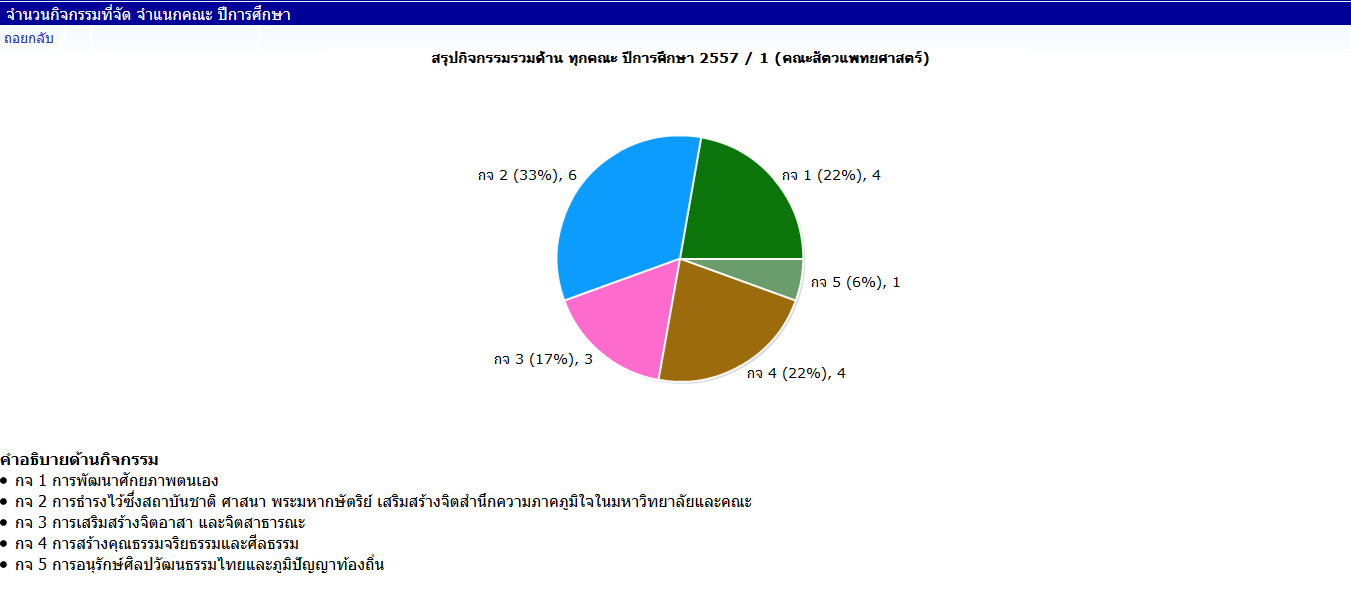 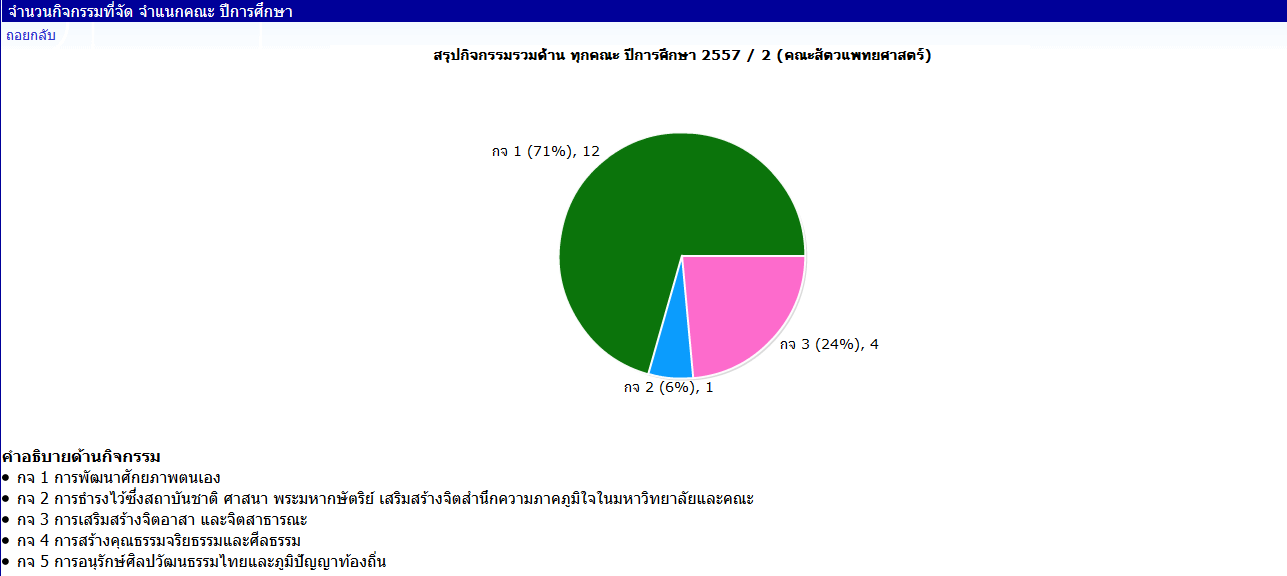 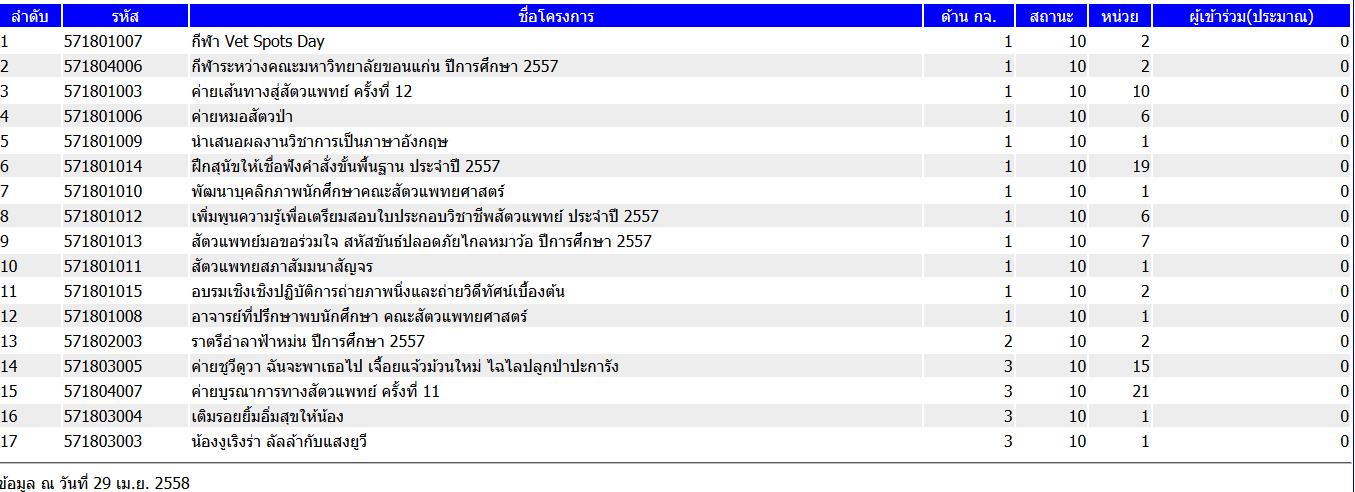 ลำดับรหัสชื่อโครงการด้าน กจ.สถานะหน่วยผู้เข้าร่วม(ประมาณ)1571801004กีฬาศูนย์วิทยาศาสตร์สุขภาพ110202571801005กีฬาสัตวแพทย์สัมพันธ์ ประจำปีการศึกษา 2557110203571801001ฉีดวัคซีนป้องกันโรคพิษสุนัขบ้าแก่สุนัข-แมว ในพื้นที่มหาวิทยาลัยขอนแก่นและชุมชนใกล้เคียง ประจำปีการศึกษา 2557110104571801002บริการวิชาการทางสัตวแพทย์เพื่อชุมชน ประจำปีการศึกษา 25571101405571805001ปฐมนิเทศนักศึกษาใหม่ รุ่นที่ 28 และพบผู้ปกครอง ประจำปีการศึกษา 2557210206571802002ประชุมเชียร์ และต้อนรับน้องใหม่ ปีการศึกษา 2557210707571802001เฟรชชี่แคมป์ ครั้งที่ 82101008571805002ราตรีน้องใหม่คณะสัตวแพทยศาสตร์ รุ่นที่ 28210109571805005ราตรีบัณฑิตคณะสัตวแพทยศาสตร์ ประจำปี 25572102010571805004แสดงความยินดีกับว่าที่บัณฑิตที่จะเข้ารับพระราชทานปริญญาบัตร ประจำปี 25572103011571803001กิจกรรมทำความสะอาดโรงเรือนเพื่อสุนัขสุขภาพดี3101012571804002บริจาคโลหิตเนื่องในวันแม่แห่งชาติ3101013571803002อบรมเชิงปฏิบัติการเพื่อพัฒนาทักษะทางวิชาชีพสัตวแพทย์3106014571804004ทำบุญสัตว์ทดลอง คณะสัตวแพทยศาสตร์ ประจำปีการศึกษา 25574101015571804005น้องหมอลั้ลลา คืนปลาแม่น้ำโขง ประจำปี 25574104016571804001เรียนรู้พระศาสนา ร่วมรักษาป่าอีสาน4103017571804003ไหว้ครู คณะสัตวแพทยศาสตร์ ประจำปีการศึกษา 25574101018571805003ลอยกระทง คณะสัตวแพทยศาสตร์ ประจำปี 255751020